ПРЕДСЕДАТЕЛЬ ГОРОДСКОЙ ДУМЫ ГОРОДА ДИМИТРОВГРАДА УЛЬЯНОВСКОЙ ОБЛАСТИ Р А С П О Р Я Ж Е Н И Е г. ДимитровградО помощнике депутата Городской Думы города Димитровграда Ульяновской области третьего созыва А.И. Воскресенского 	Руководствуясь частью 10 статьи 33 Устава муниципального образования «Город Димитровград» Ульяновской области и на основании Положения о помощнике депутата Городской Думы города Димитровграда Ульяновской области третьего созыва:	1. Назначить с 27 ноября 2020 года Коношенко Константина Юрьевича помощником депутата Городской Думы города Димитровграда Ульяновской области третьего созыва по одномандатному избирательному округу №11  А.И. Воскресенского.2. Контроль исполнения настоящего распоряжения возложить на руководителя аппарата Городской Думы города Димитровграда Ульяновской области (Кусакина). Основание: представление депутата Воскресенского А.И. от 23.11.2020 №250-ГД                      на 2 л. в 1 экз.Председатель Городской Думыгорода ДимитровградаУльяновской области                                                                          А.П. Ерышев24 ноября 2020 года№  61-лс 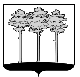 